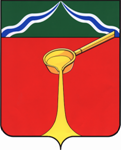 Калужская областьЛ Ю Д И Н О В С К О Е    Р А Й О Н Н О Е     С О Б Р А Н И Е муниципального района«Город Людиново и Людиновский район»Р Е Ш Е Н И Еот 21.09.2017 г. 				                                                             № 33О внесении изменений и дополнений вУстав муниципального района «Город Людиново и Людиновский район»В соответствии со ст. ст. 35, 44  Федерального закона от 06.10.2003 № 131-ФЗ   «Об общих принципах организации местного самоуправления в Российской Федерации», ст. 45 Устава муниципального района «Город Людиново и Людиновский район» Людиновское Районное СобраниеРЕШИЛО:1. Внести в Устав муниципального района «Город Людиново и Людиновский район» следующие изменения и дополнения:1.1. Пункт 2 статьи 43 изложить в новой редакции: «2. Ежемесячная социальная выплата устанавливается лицам, замещавшим должности  муниципальной службы при наличии  стажа муниципальной службы,  минимальная продолжительность которого  в соответствующем году определяется согласно приложению  к Федеральному закону от 15.12.2001 №166-ФЗ «О государственном пенсионном  обеспечении в Российской Федерации», которым назначена страховая пенсия в соответствии с законодательством,  достигшим  возраста 60 лет для мужчин и 55 лет для женщин либо досрочно назначенной в соответствии с Законом Российской Федерации от 19.04.1991 №1032-1 «О занятости населения в Российской Федерации»,  Законом РФ от 15.05.1991 №1244-1 «О социальной защите граждан, подвергшихся воздействию радиации вследствие катастрофы на Чернобыльской АЭС».1.2.Статью 9 дополнить пунктом 12 следующего содержания: «12) оказание содействия развитию физической культуры и спорта инвалидов, лиц с ограниченными возможностями здоровья, адаптивной физической культуры и адаптивного спорта.».2. Направить изменения и дополнения, внесенные в Устав муниципального района «Город Людиново и Людиновский район», на государственную регистрацию в Управление Министерства юстиции Российской Федерации по Калужской области.3. Настоящее решение вступает в силу после государственной регистрации и официального опубликования (обнародования).Глава муниципального района«Город Людиново и Людиновский район» 			             Л.В. ГончароваЗарегистрированыУправление Министерства юстиции Российской Федерации по Калужской области24 октября 2017 №RU 405030002017002